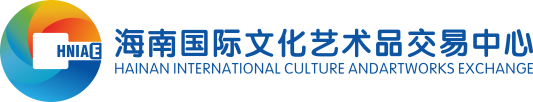 海文交经纪服务机构申请表请将以上资料发送至邮箱：hwj@hnicae.com公司名称公司地址法人姓名法人身份证号码注册资本统一社会信用代码联系人姓名联系电话联系邮箱目前会员数量公司简介（说明：运营团队专业背景介绍、历史业绩介绍、市场推广预期介绍等）（说明：运营团队专业背景介绍、历史业绩介绍、市场推广预期介绍等）（说明：运营团队专业背景介绍、历史业绩介绍、市场推广预期介绍等）附件提交材料公司营业执照公司介绍材料（PPT/PDF）公司办公地点照片（前台、办公区）公司营业执照公司介绍材料（PPT/PDF）公司办公地点照片（前台、办公区）公司营业执照公司介绍材料（PPT/PDF）公司办公地点照片（前台、办公区）申请人申请日期